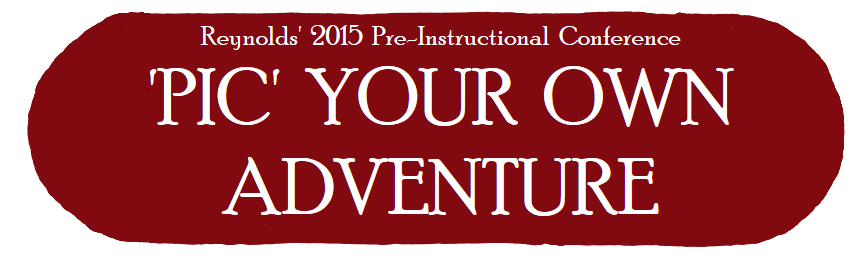 The purpose of the PIC is to ensure that personally relevant, high quality professional development is available to all Reynolds teaching staff prior to the start of the school year.  We have over 260* offerings spread across 10 sessions on the two back to school days, September 1 and 2.Certified staff are expected to attend 7 total sessions.  You are free to select any 7 sessions with the following caveats:All teachers of math (1st-12th) must attend a STAR Math session appropriate to grade level/bandAll K teachers must attend the Kindergarten Assessment sessionAll elementary teachers (K-5) must attend a Great Body Shop session appropriate to gradeTeachers are welcome to attend more than 7 sessions.  With verification of attendance, PDU certificates will be granted.A link to the conference overview and registration is embedded here:https://reynolds.frontdeskhq.com/pages/home Use the form that follows as a worksheet to help you plan as you work through the registration materials.  Please complete your registration by August 26 so we can prepare materials appropriately in order to facilitate the best professional development experience in Reynolds’ history.* Thank you Reynolds teachers for your feedback last spring!  Sessions were initiated by district initiative, and both broadened and focused by teacher survey.  We have 75 individual district employees (Superintendent, TOSAs, Directors, Principals, Instructional Coaches, Department Heads and Teacher-Leaders) presenting sessions, and 16 out-of-district companies/ groups/individuals (several of whom are offering their services free of charge).As you work with the registration website, you may want to use this planner to keep track of sessions that you’d like to attend – please be mindful of your required sessions (Math gr. 1-12, Health gr. K-5 and Assessment gr. K).Registration in a session secures you a seat.  Classes have been set to close with a maximum of 30 participants.  Accurate class lists are important to us as we prepare materials, so please be sure to complete your registration by August 26.September 1September 2Session # and TimeSession # and TimeSession 1:   7:30-9:00Breakfast/Social:  7:00-8:00Session 2:   9:15-10:45Welcome Back:   8:00-10:30Session 3:   11:30-1:00Session 7:   11:30-1:00Session 4:   1:15-2:45Session 8:   1:15-2:45Session 5:   3:00-4:30Session 9:   3:00-4:30Session 6:   5:30-7:00  An Evening with                                         Pedro NogueraSession 10:   4:45-6:15Session Day and TimeSession Day and TimeSept. 1, 2105Session 1:                7:30-9:00Sept. 1, 2105Session 2:                9:15-10:45Sept. 1, 2105Session 3:                11:30-1:00Sept. 1, 2105Session 4:                 1:15-2:45Sept. 1, 2105Session 5:                 3:00-4:30Sept. 1, 2105Session 6:                 5:30-7:00          An Evening with Pedro NogueraAn Evening with Pedro NogueraAn Evening with Pedro NogueraSept 2, 2015Session 7:                 11:30-1:00Sept 2, 2015Session 8:                 1:15-2:45Sept 2, 2015Session 9:                 3:00-4:30Sept 2, 2015Session 10:                 4:45-6:15Quick Reference of all Required SessionsQuick Reference of all Required SessionsQuick Reference of all Required SessionsQuick Reference of all Required SessionsSept. 1, 2105Session 1:   7:30-9:00STAR Math gr. 9-12Sept. 1, 2105Session 2:  9:15-10:45Kinder AssessmentGreat Body Shop gr. 3Sept. 1, 2105Session 3:  11:30-1:00STAR Math gr. 1Great Body Shop gr. 5Sept. 1, 2105Session 4:  1:15-2:45STAR Math gr. 6-8Great Body Shop gr. 4Sept. 1, 2105Session 5:  3:00-4:30STAR Math gr. 2Great Body Shop gr. KSept 2, 2015Session 7:  11:30-1:00STAR Math gr. 4Great Body Shop gr. 2Sept 2, 2015Session 8:  1:15-2:45STAR Math gr. 5Great Body Shop gr. 1Sept 2, 2015Session 9:  3:00-4:30STAR Math gr. 3Sept 2, 2015Session 10:  4:45-6:15